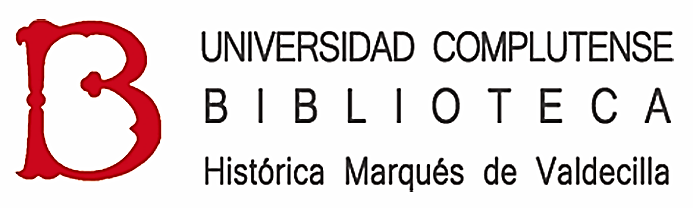 Mesa redonda:  El mito se acerca al libro de artistaLugar:  Biblioteca Histórica Marqués de Valdecilla. Calle Noviciado 3, MadridDía y hora:  martes 3 de octubre de 2017, a las 19:00 h.Ponentes:Dra. Dña. Gema Navarro GoigComisaria de la exposición “Entre mitos. Libros de artista”. Profesora del Departamento de Dibujo I de la Facultad de Bellas Artes UCM.D. José Emilio AntónArtista visual especializado en el libro de artista. Autor de El libro de los Libros de artista.Dra. Dña. Mercedes Aguirre CastroProfesora del departamento de Filología Griega y Lingüística Indoeuropea UCM.Dr. D. Francisco Molina MorenoFilólogo clásico y eslavista.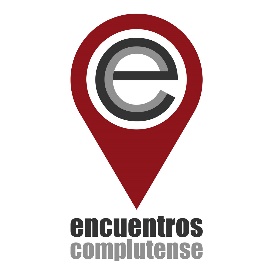 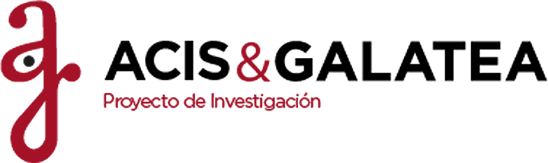 